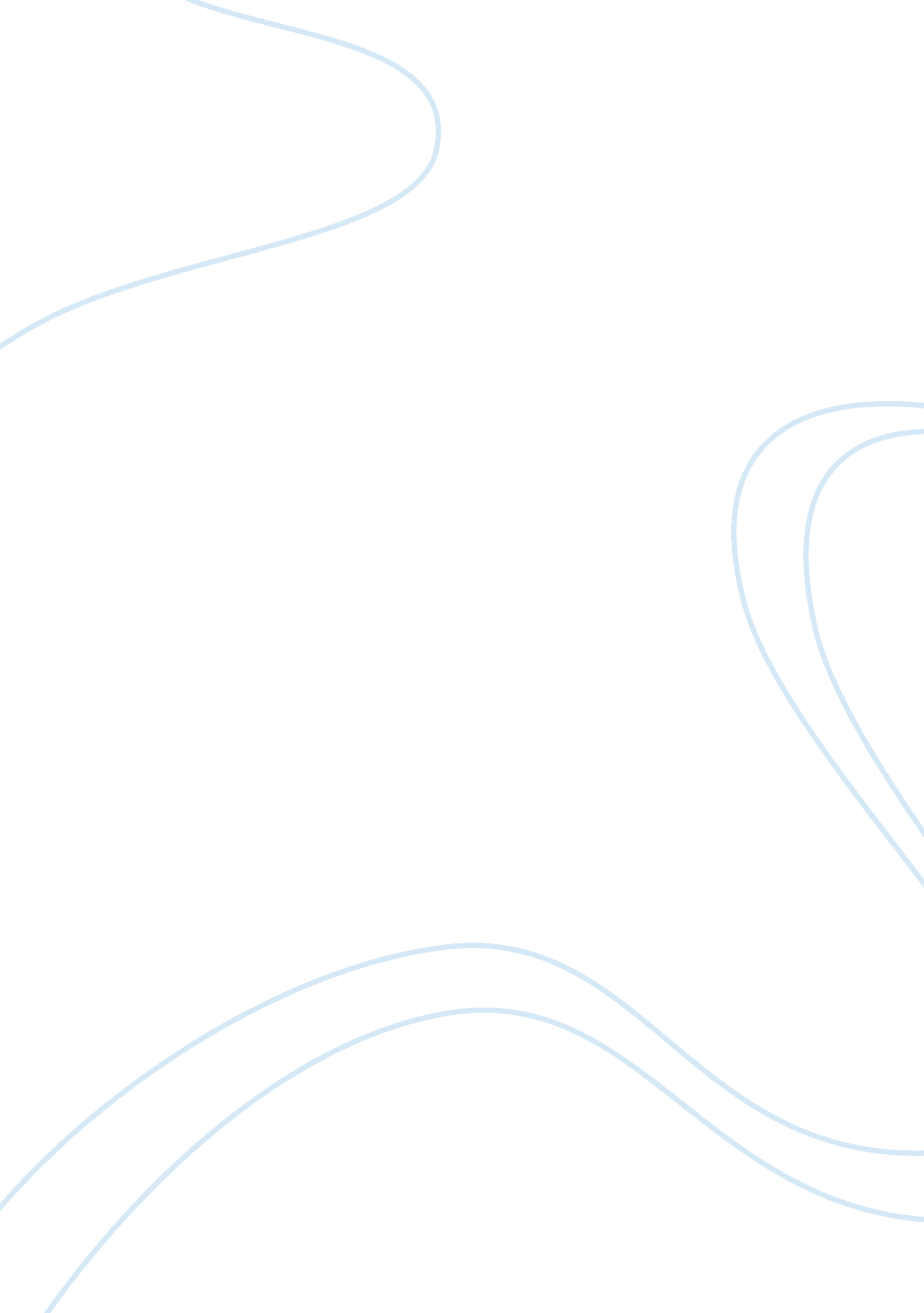 One it changes the way we see,Education, Teaching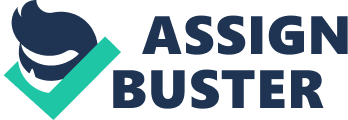 One of the trends in education today is the use of Augmented Reality in the teaching-learning process, it is a platform enables teacher and students to visualize three-dimensional models in the real environment and real time. Augmented Reality helps to bridge the gap between the virtual and physical world, it changes the way we see, imagine and learn things around us. It enhances reality and nowadays it is being used in education through mobile devices. It helps us to unlock information and data in engaging learners in reality through magical ways. Educators now can personalized learning by augmented reality by using different applications that can be installed on electronic devices such as smartphones, tablets, and computers. It is very amazing how technology evolves as time goes by, AR helps learners in many ways it gives digital information about the subject by complex to simplified topics that is being discussed by the teachers. AR has the ability to connect reality and digital content that gives more options to educators and learners to find ways on how lessons easier to understand. Educators are now trying to use augmented reality in classroom lessons to support their instructional materials by using AR Technology. It catches the attention of students as well as motivates them to study their lessons. Augmented Reality technology has the ability to render 3D models that may be hardly visualized by the students during their discussion. With this, it helps the students get deeper understanding about the lesson with difficult content. Facilitators involves the students into learning process by interacting to 3D models that helps them to visualized things actual or real environment. This technology works well to visual learners, they learn their lesson in alternative ways of integrating real concept that engage the students to interact and participate in the discussion. AR allows the students to manipulate and customized styles or colors in the settings that makes the models more interactive in learners. By scanning photos such from books or flash cards some objects become alive and students gets additional information about the object. They can also solve and understand math problems by scanning equations that gives them precise solutions on solving a problem, AR technology explains well a solution step by step so that the learners understand how they come up with a correct answer. There are different applications that can be downloaded from app store or play store that supports augmented reality objects and can be used to explore a virtual model. Through AR technology the learning process becomes engaging and interactive, it provides a lot of benefits to all learners. It enhances the skills and abilities of the students through hands on experience by exploring different parts of the 3D model and let them discover new things that gives them additional knowledge. It creates interactive and motivated classroom environment that helps the students to learn their lesson easier and effectively. 